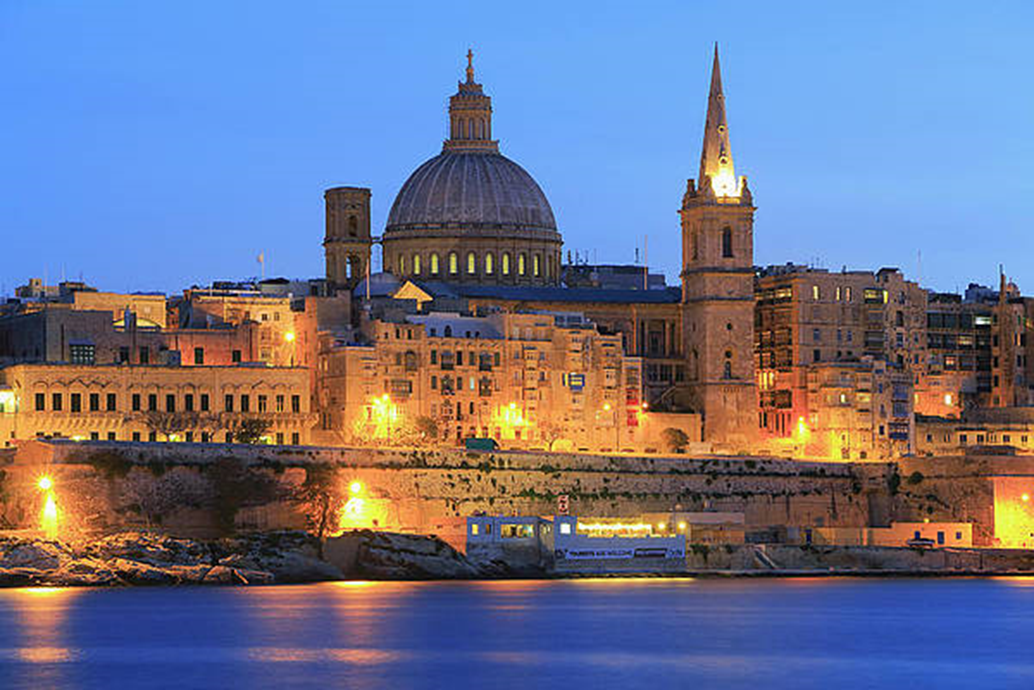 ALLEGATO IPERIODI MOBILITÀPer presa visione e accettazione:Firma Dirigente scolastico/referente di progetto                                                                                              __________________________________Paesen. partecipantidurataattivitàperiodoMALTA615+2CORSODal 15/05 al 31/05